Приложение 5Творческие задания классамНапишите почтовый конверт для отправки на  ижевский завод в 1763 году.__________________________________________________________________________________________________________________________Ответьте на вопрос – при основании ижевского завода упоминается село Вознесенское, как оно называется сейчас?_____________________Разгадай кроссворд По горизонтали:Жемчужина ИжевскаХранилище оружия.По вертикали:Сооружение, преграждающее реку Иж 3.Первый архитектор заводского поселка.Выбери из гербов городов Удмуртии герб Ижевска и раскрась его. 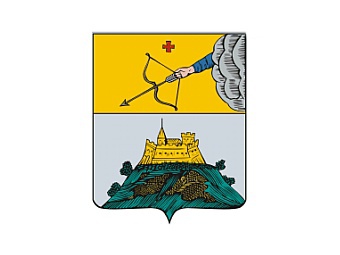 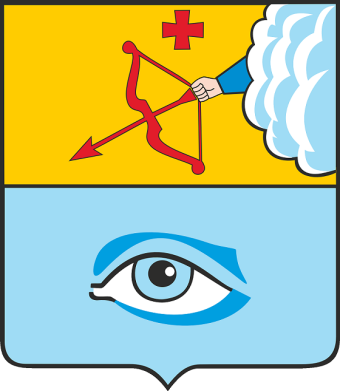 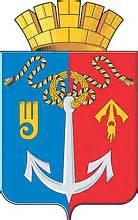 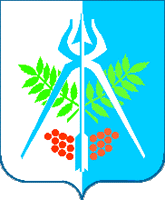 132